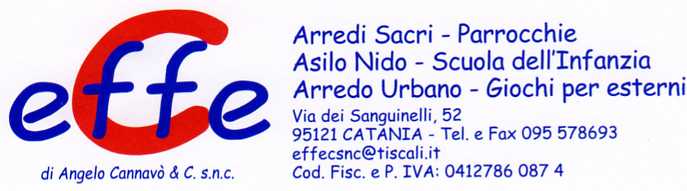 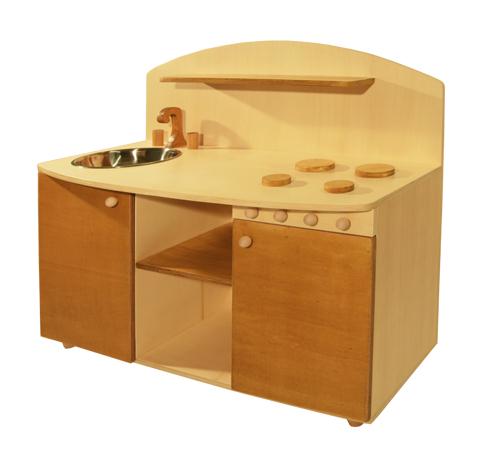 Descrizione:Cucinetta simbolica, 110x45x100 (h) cm.Struttura sp.18 mm in pioppo tinto in 2 essenze,pomoli antislittamento.La cucina si compone di due vani con antine in legno euna parte centrale a giorno, con mensola d'appoggio.Il piano di lavoro simula una vera cucina, con inserti inlegno e lavello in acciaio.
Categoria: Giochi simboliciCodice: LG01060